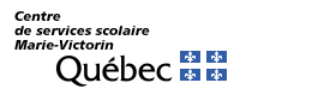 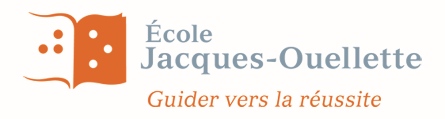 DEMANDE D’ADMISSION 2024-2025MOTIF(S) DE RÉFÉRENCEOFFRE DE SERVICE SOUHAITÉEPORTRAIT DE L’ÉLÈVECHEMINEMENT SCOLAIRE (depuis le début de sa fréquentation scolaire)NIVEAU ACTUEL DES APPRENTISSAGESCARACTÉRISTIQUES DE L’ÉLÈVEAUTONOMIEDÉFICIENCE VISUELLEMATÉRIEL ET OUTILS UTILISÉS EN SITUATION D’APPRENTISSAGECOMPORTEMENTS PROBLÉMATIQUESHABILETÉS DE COMMUNICATIONINTERVENANTS EXTERNES IMPLIQUÉSCOMPLÉTÉ PAR :Date limite :  Mercredi 13 mars 2024Toutefois, il demeure possible de présenter une demande tout au long de l’année. Nom de l’élèveNom de l’élèveNom de l’élèvePrénom de l’élèvePrénom de l’élèveDate de naissanceÂge au 30 septembreÂge au 30 septembreCode permanentCode permanentNom du pèreNom du pèreNom du pèrePrénom du pèrePrénom du pèreNom de la mèreNom de la mèreNom de la mèrePrénom de la mèrePrénom de la mèreNom du tuteurNom du tuteurNom du tuteurPrénom du tuteurPrénom du tuteurAdresse de résidence de l’enfantAdresse de résidence de l’enfantAdresse de résidence de l’enfantAdresse de résidence de l’enfantAdresse de résidence de l’enfantN° téléphone (résidence)N° téléphone (résidence)N° téléphone travail pèreN° téléphone travail pèreN° téléphone travail mèreCommission scolaire d’origineCommission scolaire d’origineCommission scolaire d’origineÉcole actuellement fréquentéeÉcole actuellement fréquentéeNiveau scolaire (année en cours)Niveau scolaire (année en cours)Niveau scolaire (année en cours)Code(s) de difficulté         Code(s) de difficulté         Documents à fournir :Documents à fournir :Ci-joint1Fiche de demande d’admission dûment complétée2Rapport de vision récent3Bulletins4Plan d’intervention ou plan de service5Pour les élèves de la CSMV : Formulaire d’étude de besoinsAutres documents à fournir selon le(s) trouble(s) associé(s) :Autres documents à fournir selon le(s) trouble(s) associé(s) :Ci-joint1Rapport neuropsychologique (évaluation intellectuelle ou développementale)2Rapport psychiatrique3Rapports médicaux4Rapport audiologique 5Rapports d’ergothérapie ou de physiothérapie6Rapports des évaluations 	et/ou suivis professionnels (ex : orthophonie, psychoéducation, éducation spécialisée, orthopédagogie)7Tout autre rapport professionnel pertinent L’élève doit apprendre un nouveau mode de communication (braille, technologie adaptée, développement des habiletés manuelles et tactiles).L’élève éprouve des difficultés scolaires; il est largement en deçà des attentes du programme de formation, et ce, malgré les adaptations mises en place.L’élève éprouve des difficultés importantes sur le plan de la socialisation.La déficience visuelle de l’élève, en interaction avec ses autres difficultés (troubles associés), demande des adaptations complexes qui sont difficiles à mettre en place à l’école régulière; l’élève se retrouve en situation de handicap. L’environnement éducatif ne lui permet pas de développer son plein potentiel.Veuillez préciser la nature du ou des troubles associés :Difficulté ou troubles d’apprentissage ___TSA ___DI (légère, moyenne, sévère)___Difficuté ou trouble du langage___Déficience motrice légère ou grave___Déficience auditive (surdicécité)___Trouble ou enjeux d’attachement ___Trouble de l’ordre de la psychopathologie___Autre : __________________________________________________________________________
L’élève est issu de l’immigration et a besoin à la fois de francisation et d’adaptations spécifiques à sa déficience visuelle.L’élève a besoin d’intégrer un parcours de formation axé sur l’emploi – adapté à la déficience visuelleÉDUCATION PRÉSCOLAIREÉDUCATION PRÉSCOLAIRE4 ans5 ans6 ans – reprise préscolaireENSEIGNEMENT PRIMAIREENSEIGNEMENT PRIMAIREPFEQ – avec adaptationsPFEQ – avec modificationCAPS-IENSEIGNEMENT SECONDAIRE – 1er CYCLEENSEIGNEMENT SECONDAIRE – 1er CYCLEPFEQ – avec adaptionsCheminement continuCAPS-IENSEIGNEMENT SECONDAIRE – 2e CYCLEENSEIGNEMENT SECONDAIRE – 2e CYCLEPFEQ – avec adaptations – menant au DESPFAE – FPT / CFERPFAE - FMSCAPS-IIAnnéeNiveauÉcoleType de classe
et services reçusFrançais, langue d’enseignementMathématiqueAnglais, langue secondeDiagnostic(s) (déficience visuelle, autres déficiences, troubles associés)MédicationActivitéSans aideAvec aideSoutien ou équipement requisToiletteHabillageAlimentationDéplacementInterventions spécifiques requises (ex : gavage) :Interventions spécifiques requises (ex : gavage) :Interventions spécifiques requises (ex : gavage) :Interventions spécifiques requises (ex : gavage) :Mode de communication privilégié par l’élève en classeMode de communication privilégié par l’élève en classeMode de communication privilégié par l’élève en classeMode de communication privilégié par l’élève en classeBraille abrégéImpriméBraille intégralAgrandissementNiveau de brailleFormat (points)Braille et imprimé (selon la tâche)Support auditifAides optiquesAides optiquesAides optiquesAides optiquesLunettesJumellesFiltres solairesLoupeLentilles cornéennesTélescopeTélévisionneuse de tableCaméraTélévisionneuse portativeAutres :Autres :Aides informatiquesAides informatiquesAides informatiquesAides informatiquesOrdinateur portableOrdinateur de tableBras téléscopiquePlage tactileLogiciel de grossissementAfficheur braillePreneur de notesSynthèse vocaleSupport de lectureAutres :Autres :LogicielsLogicielsLogicielsLogicielsPour la lecture :Pour la lecture :Pour l’écriturePour l’écritureAides auditivesAides auditivesAides auditivesAides auditivesProthèses auditivesSystème en champ libreSystème MFAutres :Autres :Aides au déplacementAides au déplacementAides au déplacementAides au déplacementCanne blancheFauteuil roulantMarchetteTrekkerChien guide ou d’assistanceAutres :Autres :AutresAutresAutresAutresPlan inclinéChaise trip-trapEnsemble de géométrie adaptéeRègle adaptéeInstruments de calculs adaptésAutres :Autres :Liste du matériel provenant de la mesure 30810Liste du matériel provenant de la mesure 30810Liste du matériel provenant de la mesure 30810Liste du matériel provenant de la mesure 30810Agace les autresCrieCrieParle trop fortAgresse verbalementFait du bruit avec sa voix ou des objetsFait du bruit avec sa voix ou des objetsNe respecte pas la proximité des autresAgresse physiquementImite les mauvais comportements Imite les mauvais comportements Brise ou lance les objetsCourt, saute et bouge constammentFugueFugueS’automutileDemande qu’on le rassure de façon exagéréeChange d’humeur sans raison apparenteChange d’humeur sans raison apparenteS’autostimulePleure ou rit excessivement ou sans raisonÉmet des bruits de boucheÉmet des bruits de boucheNe répond pas quand on lui parleRéagit difficilement au changementS’oppose aux consignes et aux demandes de l’adulteS’oppose aux consignes et aux demandes de l’adulteSensibilités au plan sensoriel (visuelles, auditives, tactiles…)Fixations, obsessions, manies :Fixations, obsessions, manies :Fixations, obsessions, manies :Phobies ou peurs excessives :Phobies ou peurs excessives :Phobies ou peurs excessives :Phobies ou peurs excessives :S’oppose à une activité particulière :S’oppose à une activité particulière :S’oppose à une activité particulière :Problème dans le transport :Problème dans le transport :Problème dans le transport :Problème dans le transport :Autres difficultés comportementales importantes :Autres difficultés comportementales importantes :Autres difficultés comportementales importantes :Autres difficultés comportementales importantes :Autres difficultés comportementales importantes :Autres difficultés comportementales importantes :Autres difficultés comportementales importantes :Moyens de communication utilisésMoyens de communication utilisésMoyens de communication utilisésMoyens de communication utilisésMoyens de communication utilisésMoyens de communication utilisésMoyens de communication utilisésMoyens de communication utilisésCommunication oraleCommunication non oraleCommunication non oraleCommunication non oraleAide technique à la communicationObjetsPhotosPhotosPhotosPictogrammesGestes ou signesVocalisations ou jargonVocalisations ou jargonVocalisations ou jargonParoleÉcholalie immédiateÉcholalie différéeÉcholalie différéeÉcholalie différéeÉcriture - LettresÉcriture - MotsÉcriture - PhrasesÉcriture - PhrasesÉcriture - PhrasesÉcriture  - TextesAutres :Autres :Autres :Autres :Autres :Autres :Autres :Autres :Compréhension orale et écriteCompréhension orale et écriteCompréhension orale et écriteCompréhension orale et écriteCompréhension orale et écriteCompréhension orale et écriteCompréhension orale et écriteCompréhension orale et écriteComprend les consignes simples avec support (gestuel, visuel, contextuel)Comprend les consignes simples avec support (gestuel, visuel, contextuel)Comprend les consignes simples avec support (gestuel, visuel, contextuel)Comprend les consignes complexes avec support (gestuel, visuel, contextuel)Comprend les consignes complexes avec support (gestuel, visuel, contextuel)Comprend les consignes complexes avec support (gestuel, visuel, contextuel)Comprend les consignes simples sans supportComprend les consignes simples sans supportComprend les consignes simples sans supportComprend les consignes complexes sans supportComprend les consignes complexes sans supportComprend les consignes complexes sans supportComprend des mots écritsComprend des mots écritsComprend des mots écritsComprend une phrase écriteComprend une phrase écriteComprend une phrase écriteComprend un court paragraphe écritComprend un court paragraphe écritComprend un court paragraphe écritComprend un texte écritComprend un texte écritComprend un texte écritAutres :Autres :Autres :NomFonctionOrganismeTéléphoneIntervenant(e)FonctionDirection d’écoleDate